ČESKÝ  RYBÁŘSKÝ  SVAZMÍSTNÍ  ORGANIZACE  PŘEROV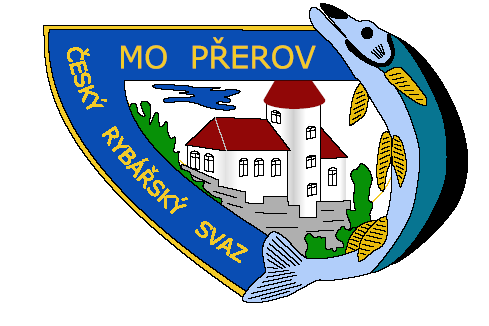 POŘÁDÁLAGUNA  CUP  2015 – Rybářské závody o putovní pohár        MO ČRS Přerov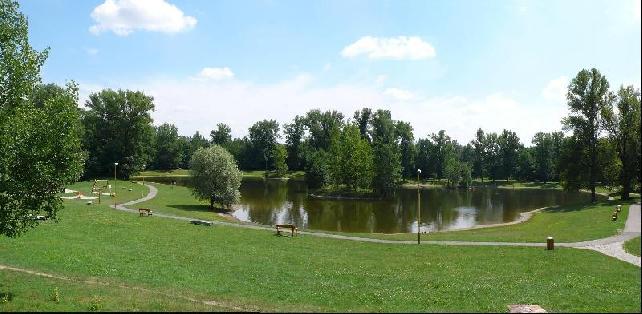 JEDNODENNÍ  ZÁVOD  V  LOVU  RYB  NA  POLOŽENOUVYBRANÉ  PROPOZICE  ZÁVODUDATUM  KONÁNÍ:		18.4. 2015 (sobota)MÍSTO  KONÁNÍ:		Revír 471 006 Bečva 2A – Laguna I  POŘADATEL  ZÁVODU: 	ČRS  MO  Přerov, U rybníka 13, 750 02 PřerovČASOVÝ  ROZVRH:	5,30 – 6,20 prezentace a losování míst k 1. a 2. části  lovu6,20 – 6,35 přivítání a seznámení s pravidly závodu6,35 – 7,00 zaujmutí míst k 1. části lovu7,05 – 11,15 	   1. část lovu11,15 – 12,30  polední  přestávka12,30 – 12,45  zaujmutí vylosovaných míst a příprava                        k chytání pro 2. část lovu12,45 – 16,00  2. část lovu cca 16,45 	vyhlášení výsledků a předání cenSTARTOVNÉ: 	250,- Kč na 1 účastníka závodu. Bude vybíráno při prezentaci. V ceně je zahrnuto občerstvení závodníků (1x oběd, 1x uzenina, 1x pivo, 1x káva).PŘIHLÁŠENÍ  K  ZÁVODU:	Přímo na místě v den konání závodu. Počet účastníků závodu je omezen cca na 70. Rozhodujícím faktorem pro účast je pořadí příchodu a zaregistrování se, platný státní rybářský lístek a povolenka k rybolovu na vody mimopstruhové platná pro lov ryb na revírech ÚS Ostrava pro rok 2015, vč. vybavení dle platného rybářského řádu. Datum závodů a revír bude zapsán každým soutěžícím do povolenky k rybolovu.LOVENÉ  RYBY:	kapr, amur, lín, štika, candát, tolstolobec, karas, úhoř, sumec, okoun (ostatní druhy ryb se nezapočítávají)PRAVIDLA  PRO  BODOVÁNÍ:	U výše jmenovaných ulovených ryb se měří délka ryby     (1 cm = 1 bod). Po skončení závodu rozhodčí a závodník potvrdí svým podpisem správnost zapsaných úlovků na „Startovacím lístku“.VYHODNOCENÍ  POŘADÍ:	Vyhrává závodník s největším počtem bodů. V případě rovnosti bodů rozhoduje o lepším umístění větší ulovená ryba.Putovní  pohár  o  největší  (cm) ulovenou rybu se vztahuje na   jeden  z  druhů   ryb  –  kapr,  tolstolobec,  amur, štikanebo sumec. CENY:	Vyhlášení   cen   a   jejich   předání  je  plně   v  kompetencipořadatele. OBČERSTVENÍ:	Je zajištěno po celou dobu závodu v místní restauraci.OSTATNÍ: Soutěž probíhá dle propozic závodu a platného rybářského řádu   vydaného   Republikovou  radou  ČRS  Praha  a  dle bližších  podmínek  výkonu rybářského práva schválených Výborem ÚS ČRS pro Severní Moravu a Slezsko.Lov ryb  při závodech je prováděn jen na 1 udici (rybářský prut).Každý účastník závodu soutěží na vlastní nebezpečí!!Rybu zdolává závodník sám. V případě jakékoliv pomoci se ulovená ryba do výsledků nezapočítává (posouzení je v kompetenci rozhodčích).Ulovená  ryba  po  změření rozhodčím je vrácena okamžitě do vody. Po  celou  dobu  manipulace  s rybou je nutno s ní zacházet  co  nejšetrněji. V případě nešetrného zacházení s  rybou  je  v  kompetenci  rozhodčího  vyloučení  závodníka bez nároku na odvolání.Účastník závodu si může ponechat 1 ks ulovené ryby, která splňuje  zákonnou  míru  dle  platného  rybářského řádu a není v době závodu hájena. Ulovenou   a   ponechanou   rybu   zapíše   do   přehledu  o úlovcích. Sociální zařízení je zajištěno v místní restauraci.Po  ukončení  závodů je každý povinen uklidit své místo od případných odpadků.DOPORUČENÍ: 	Organizátor závodu doporučuje pro manipulaci s rybou po jejím vytažení z vody a její měření použít PODLOŽKU.Další informace k závodům podává místopředseda MO Přerov Jiří Mašek – hlavní organizátor závodu,               tel. 732 552 553 .     Jiří Mašekmístopředseda MOPOZVÁNKA:Cca od 17,00 hodin Vás všechny zveme na volnou zábavu při muzice, pivečku a nějaké té štamprdličce. Tanečky také budou!!!